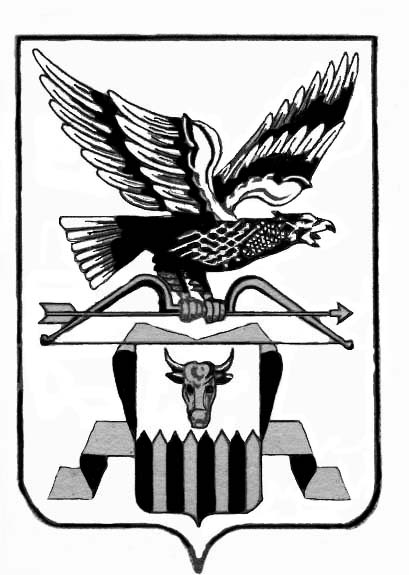 ПОСТАНОВЛЕНИЕ  администрации муниципального района «Читинский район»от   12.12. 2014 г.                                                                                 № 3395Об утверждении Положения об оплате труда руководителей муниципальных учреждений муниципального района «Читинский район», подведомственных администрации муниципального района «Читинский район»В соответствии со ст.145 ТК РФ,  Уставом муниципального района «Читинский район», Решением Совета муниципального района «Читинский район» от 21.10.2014 г. № 116 «Об оплате труда работников муниципальных учреждений муниципального района «Читинский район», Постановлением администрации муниципального района «Читинский район» от 12.11.2014 г. № 3047 «Об утверждении Примерного положения об оплате труда работников муниципальных учреждений, подведомственных администрации муниципального района «Читинский район» администрация муниципального района «Читинский район» постановляет:1. Утвердить прилагаемое Положение об оплате труда руководителей муниципальных учреждений муниципального района «Читинский район», подведомственных администрации муниципального района «Читинский район».2. Действие настоящего постановления распространяется на правоотношения, возникшие с 01 января 2015 года.Руководитель администрации муниципального района «Читинский район»                                                                                А.А.ЭповУтвержденопостановлениемадминистрации муниципального района«Читинский район»от 12.12.2014 г. № 3395 Положение об оплате труда руководителей муниципальных учреждений муниципального района «Читинский район», подведомственных администрации муниципального района «Читинский район»Общие положения1.1. Настоящее Положение об оплате труда руководителей  муниципальных учреждений (далее – Положение) разработано в соответствии со следующими нормативно-правовыми актами:- Трудовым Кодексом Российской Федерации (далее – ТК РФ); - Распоряжением Правительства Российской Федерации от 26 ноября 2012 года 2190-р «Об утверждении Программы поэтапного совершенствования системы оплаты труда в государственных и муниципальных учреждениях на 2012-2018 годы»;  - Решением Совета муниципального района «Читинский район» от 21.10.2014 г. № 116 «Об оплате труда работников муниципальных учреждений муниципального района «Читинский район»;- Постановлением администрации муниципального района «Читинский район» от 23.10.2014 г. № 2909 «О базовых окладах (базовых должностных окладах), базовых ставках заработной платы по профессионально-квалификационным группам работников муниципальных  учреждений муниципального района «Читинский район»;- Постановлением администрации муниципального района «Читинский район» от 27.10.2014 г. № 2916 «Об утверждении Положения о порядке и размере оплаты труда руководителей муниципальных учреждений муниципального района «Читинский район», их заместителей и главных бухгалтеров». - Постановлением администрации муниципального района «Читинский район» от 12.11.2014 г. № 3047 «Об утверждении Примерного положения об оплате труда работников муниципальных учреждений, подведомственных администрации муниципального района «Читинский район».1.2. Оплата труда руководителей муниципальных учреждений определяется трудовыми договорами в соответствии с настоящим Положением.Порядок и условия оплаты трудаЗаработная плата руководителей муниципальных учреждений за исполнение трудовых (должностных) обязанностей включает:- должностной оклад;- компенсационные выплаты;- стимулирующие выплаты. 2.2.  Должностные оклады руководителей определяется трудовым договором на основе требований к профессиональной подготовке и уровню квалификации, которые необходимы для осуществления соответствующей профессиональной деятельности, с учетом сложности и объема выполняемой работы, а также дифференциации муниципального учреждения по группам по оплате труда. 2.3. Группы по оплате труда определяются в соответствии со штатной численностью муниципальных учреждений (таблица 1).Таблица 1Группы муниципальных учреждений по оплате труда 2.4. Оклады руководителей муниципального учреждения определяются с учетом отнесения организации к группе по оплате труда согласно таблице 1 настоящего Положения с применением кратности оклада руководителя муниципального учреждения, утвержденного настоящим Положением, к окладу рабочего первого квалификационного уровня профессиональной квалификационной группы «Общеотраслевые профессии рабочих первого уровня», предусмотренного Постановлением администрации муниципального района «Читинский район» от 23.10.2014 г. № 2909 «О базовых окладах (базовых должностных окладах), базовых ставках заработной платы по профессионально-квалификационным группам работников муниципальных  учреждений муниципального района «Читинский район», в размере 3 300 руб.Таблица 2Кратность оклада руководителя муниципального учреждения к окладу рабочего первого квалификационного уровня профессиональной квалификационной группы «Общеотраслевые профессии рабочих первого уровня» по группам муниципальных учреждений2.5. Должностные оклады руководителей муниципальных учреждений повышаются одновременно с увеличением базового оклада по профессионально квалификационной группе «Общеотраслевые профессии рабочих первого уровня первого квалификационного уровня» в учреждениях путем внесения изменений (дополнений) в трудовые договоры.2.6. Должностные оклады заместителя руководителя, главного бухгалтера устанавливаются настоящим положением на 15-30 процентов ниже должностного оклада руководителя муниципального учреждения.2.7. Компенсационные выплаты, за исключением районного коэффициента к заработной плате и процентной надбавки к заработной плате, устанавливаются для руководителей, их заместителей и главных бухгалтеров в процентах к должностному окладу или в абсолютных размерах в зависимости от условий труда в соответствии с действующим законодательством.2.8. Стимулирующие выплаты руководителям муниципальных учреждений устанавливаются решением исполнительного органа муниципального района «Читинский район» в процентах к должностному окладу или в абсолютных размерах в зависимости от достижения целевых показателей эффективности деятельности муниципального учреждения и его руководителя.2.9. Стимулирующие выплаты заместителям руководителя муниципального учреждения, главному бухгалтеру устанавливаются в зависимости от исполнения целевых показателей эффективности работы, устанавливаемых руководителем муниципального учреждения, с учетом выполнения целевых показателей деятельности муниципального учреждения в целом.2.10. Предельный уровень соотношения средней заработной платы руководителей муниципального учреждения и средней заработной платы работников  учреждения определен Положением о порядке и размере оплаты труда руководителей муниципальных учреждений муниципального района «Читинский район», их заместителей и главных бухгалтеров, утвержденным Постановлением администрации муниципального района «Читинский район» от 27.10.2014 г. № 2916, и равен 3,5.  2.11. Соотношение средней заработной платы руководителей муниципального учреждения и средней заработной платы работников учреждения, формируемой за счет всех финансовых источников, рассчитывается за предшествующий календарный год. ГруппаШтатная численность муниципального учреждения1 группадо 35 чел.2 группаот 36 до 50 чел.3 группаот 51 до 75 чел.4 группаот 76 до 100 чел.ГруппаКратность1 группа2,02 группа2,53 группа3,04 группа3,5